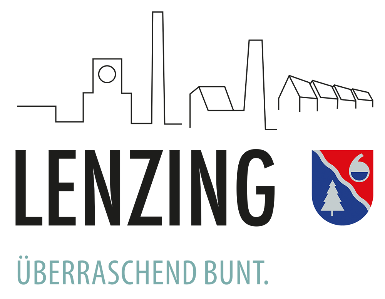 Subventionsansuchenfür das Jahr ____    ____ iHv EUR ___     _____BankverbindungBitte geben Sie jene Bankverbindung an, auf die die Überweisung der Subvention erfolgen soll. Die Angabe des BIC ist bei einer österreichischen IBAN nicht erforderlich.Subventionen bzw. Förderungen bei/von anderen Stellen beantragt bzw. zugesagtFolgende Subventionen bzw. Förderungen (bzw. Förderansuchen) wurden in den vergangenen drei Jahren gestellt bzw. bezogen oder werden in den kommenden 12 Monaten gestellt:Allgemeine InformationenRaum für sonstige Anmerkungen (Wozu die Subvention bzw. sonst. Unterstützung benötigt wird bzw. welche Aktivitäten/Investitionen im kommenden Jahr geplant sind (Veranstaltungen, Wettbewerbe, Jubiläen, etc.)Mitwirkung bei bzw. Organisation von folgenden Veranstaltungen im letzten bzw. heurigem Jahr:Begründung für Zuschlag nach Punkt II. (9) der Richtlinien:Diesem Ansuchen sind weiters folgende Unterlagen anzuschließen (beim erstmaligen Ansuchen):Tätigkeitsbericht des letzten Kalenderjahres bzw. VereinsjahresEinnahmen- und Ausgaben-Rechnung bzw. Prognose und aktueller Kassastand (siehe Vorlage nächste Seite)Aktuelle StatutenBei Förderung einer Veranstaltung oder einer Investition:Beschreibung, Zeitraum, Ort, Zweck, Kostenvoranschlag, FinanzierungsplanFörderungserklärungIch (Wir) erkläre(n) bzw. verpflichte(n) mich (uns) die gültigen Förderungsrichtlinien der Marktgemeinde Lenzing verbindlich anzuerkennen und bestätigen, dass alle Angaben im Förderansuchen vollständig und richtig ausgefüllt wurden.     , 25. Sep. 2023	……………………………………………………Ort, Datum	Unterschrift Obmann/Obfrau, Vorsitzende/r	…………………………………………………...	Kassier/inName/Verein/OrganisationZVR-ZahlKontaktpersonAdressePLZ / OrtTelefonnummerE-Mail-AdresseBankinstitutKonto lautend aufIBANBICAndere Förderstellen(Bund, Land, Verbände)Förderzweck bzw. FörderartHöhe der beantragten Förderung bzw. SubventionDatum der genehmigten Förderung bzw. SubventionGründungsjahrVereinszweckDachverband/Dachorgan.Mitglieder gesamtdavon aus Lenzingdavon Aktivedavon Jugendliche (bis 16 Jahre)Aktuelle MitgliedsbeiträgeName/Verein/Org.:EinnahmenEURAusgabenEURAbrechnungsdatum:EinnahmenEURAusgabenEURFinanzierungFinanzierungFinanzierungMitgliedsbeiträgeFörderungen/SubventionenSponsoring, Werbung, Merchandising, SpendenEintritte udgl. SonstigesSummeBewirtungenBewirtungenBewirtungenBuffetbetriebZelt- bzw. Vereinsfeste udgl.DiversesSummeVereins- bzw. SpielbetriebVereins- bzw. SpielbetriebVereins- bzw. SpielbetriebSpielbetrieb (für Vereinszweck)Miete, Pacht – Räumlichkeiten, PlätzeGeräte, Bekleidung, Ausstattungen, etc.DiversesSummeDiverse LeistungenDiverse LeistungenDiverse LeistungenWasser, Kanal, Grundsteuer, AbfallStrom, WärmeversorgungKraftfahrzeugeVersicherungenBauliche Investitionen (Instandhaltung)Bauliche Investitionen (Neu)Steuern, Abgaben und BeiträgeRechtsberatung, Spesen, Zinsen, TilgungenSonstiges SummeGesamtsumme     , 25. Sep. 2023Ort, DatumKassier/in; Vereinsvorstand